Name of Journal: World Journal of Clinical CasesManuscript NO: 71274Manuscript Type: CASE REPORTAcute choroidal involvement in lupus nephritis: A case report and review of literatureYao Y et al. Acute choroidal involvement in lupus nephritisYuan Yao, Hai-Xia Wang, Li-Wei Liu, Yue-Ling Ding, Jiao-E Sheng, Xiao-Hu Deng, Bin LiuYuan Yao, Bin Liu, Department of Rheumatology Immunology, The Affiliated Hospital of Qingdao University, Qingdao 266003, Shandong Province, ChinaHai-Xia Wang, Department of Emergency Medicine, The Affiliated Hospital of Qingdao University, Qingdao 266003, Shandong Province, ChinaLi-Wei Liu, Department of Rheumatology Immunology, The People Hospital of Nanpi Country, Cangzhou 061000, Hebei Province, ChinaYue-Ling Ding, Department of Hematology, The People Hospital of Dingzhou Country, Baoding 071000, Hebei Province, ChinaJiao-E Sheng, Department of Rheumatology Immunology, Minda Hospital of Hubei Minzu University, Enshi 445000, Hubei Province, ChinaXiao-Hu Deng, Department of Rheumatology Immunology, Chinese PLA General Hospital, Beijing 100000, ChinaAuthor contributions: Yao Y and Wang HX conceived and coordinated the study, designed, performed and analyzed the experiments, wrote the paper; Liu LW, Ding YL, Sheng JE, Deng XH and Liu B carried out the data collection, data analysis, and revised the paper; all authors reviewed the results and approved the final version of the manuscript.Corresponding author: Bin Liu, MD, Doctor, Department of Rheumatology Immunology, The Affiliated Hospital of Qingdao University, No. 16 Jiangsu Road, Shinan District, Qingdao 266003, China. binliu72314@163.comReceived: September 2, 2021Revised: January 19, 2022Accepted: Published online: AbstractBACKGROUNDSystemic lupus erythematosus (SLE), characterized by the production of autoantibodies and widespread deposition of immune complexes, predominantly affects women of childbearing age. More than one-third of SLE patients present ocular manifestations. Choroidal disease is currently not completely understood, and its precise differentiation from central serous chorioretinopathy is rarely achieved. To date, no more than 60 patients with choroidal involvement have been reported. CASE SUMMARYA 37-year-old Chinese woman experienced decreased visual acuity bilaterally, accompanied by increasing periorbital swelling and severe conjunctival chemosis. Decreased breath sounds in both bases were detected via auscultation, as well as pitting edema in both ankles. SLE and lupus nephritis were diagnosed based on serositis, renal disorder, leukopenia and positive anti-Smith and anti-nuclear antibodies. Lupus choroidopathy was diagnosed based on ocular presentation and imaging. The patient was treated with systemic corticosteroids, spironolactone, hydroxychloroquine (HCQ), mycophenolate mofetil (MMF), and intravenous immunoglobulin. After 4 wk of hospitalization, the patient was discharged. Indocyanine green angiography showed no leakage from choroidal vessels, and ocular coherence tomography detected low amounts of subretinal fluid right before discharge. The patient was prescribed oral methylprednisolone, HCQ, and MMF. Two months after the first visit, ophthalmological examination revealed a visual acuity of 20/20 bilaterally, and SLE disease activity was well controlled; her symptoms disappeared completely. CONCLUSIONHere we presented a case of lupus choroidopathy, successfully treated with systemic corticosteroids, and discussed previously reported cases, focusing on differential diagnosis with a central serous chorioretinopathy.Key Words: Acute choroidal vasculitis; Corticosteroid; Hydroxychloroquine; Mycophenolate mofetil; Systemic lupus erythematosus; Case reportYao Y, Wang H, Liu L, Ding Y, Sheng J, Deng X, Liu B. Acute choroidal involvement in lupus nephritis: A case report and review of literature. World J Clin Cases 2022; In pressCore Tip: A 37-year-old Chinese woman with decreased visual acuity bilaterally, was diagnosed with systemic lupus erythematosus (SLE), lupus nephritis and lupus choroidopathy. Patient was successfully treated with systemic corticosteroids, spironolactone, hydroxychloroquine (HCQ), mycophenolate mofetil (MMF) and intravenous immunoglobulin during hospitalization and oral methylprednisolone, HCQ and MMF after discharge. Two months after the first visit, ophthalmological examination revealed a visual acuity of 20/20 bilaterally, and controlled SLE disease activity. Based on the case report and following literature review, lupus choroidopathy was discussed in the context of recurrence of underlying vasculitis; serous chorioretinopathy (CSC) was excluded and condition treated with immunosuppressive agents; spironolactone is discussed to be safe and helpful in both lupus choroidopathy and CSC.INTRODUCTIONSystemic lupus erythematosus (SLE) is an immune vasculitis characterized by the production of autoantibodies and widespread deposition of immune complexes[1], and predominantly affects women of childbearing age[2,3]. Its diagnosis requires four of the eleven diagnostic criteria proposed by the American College of Rheumatology[4]. More than one-third of SLE patients present ocular manifestations[5], which correlate to systemic disease activity. Active choroidal vasculitis can coexist with inﬂammation in other organs, especially in lupus nephropathy or neuropathy[6]. Choroidal disease is currently incompletely understood, and its precise differentiation from central serous chorioretinopathy (CSC) is hardly achieved. To the best of our knowledge, no more than 60 patients with choroidal involvement have been reported so far worldwide. Herein, we describe a female patient with acute choroidal involvement during a lupus nephritis attack, and retrospectively analyzed the medical records of lupus choroidopathy cases previously reported in the English and Chinese languages from 1977 to July 2019.CASE PRESENTATIONChief complaintsThe patient was referred to our hospital, because of nausea and oliguria.History of present illnessAbout 20 d prior to visiting our hospital on May 7, 2018, a 37-year-old Chinese woman experienced decreased visual acuity bilaterally, accompanied by increasing periorbital swelling; she also gained 4.5 kg over the past 2 wk and complained of worsening anasarca. History of past illnessShe showed leukopenia during routine health checkup five years ago. She underwent no further examination or therapy.Personal and family historyThere was no significant family history or ocular disease. Physical examinationThe patient was in poor general condition, including fatigue and malnutrition, heart rate 91 beats/min and breath 17 beats/min. Blood pressure in the right upper arm was 145/87 mmHg. The major systemic ﬁndings were periorbital swelling and conjunctival chemosis, decreased breath sounds in both bases detected via auscultation, and pitting edema in both ankles. Visual acuity was “count ﬁngers” at 20 cm OD and “hand motion” OS. On ophthalmologic examination, visual acuity was 2/100 and 1/100 for the right and left eyes, respectively.Laboratory examinationsComplete blood count showed leucocytes at 1.69 × 109/L (normal range, 3.5 to 9.5 × 109/L), and normal platelet and hemoglobin levels. Laboratory data (May 8, 2018) revealed erythrocyte sedimentation rate at 60 mm/h (normal range, 0 to 20 mm/h), and low total protein and serum albumin levels at 61.7 and 30 g/dL, respectively. Blood urea nitrogen and creatinine levels, and serum potassium amounts were normal. Proteinuria was 0.81 g/24h and D-dimer was 4.86 µg/mL (normal range, 0-0.5 µg/mL). Moreover, blood tests for anti-nuclear, anti-Smith, anti-SSA, anti-nRNP and anti-Ro52 antibodies were positive. The levels of complements were low (C3 at 19.5 mg/dL and C4 at 2.5 mg/dL). Small focal cerebral ischemia was detected in the frontal lobe bilaterally by magnetic resonance imaging (MRI). The patient declined lumbar puncture. Thoracentesis was performed, and the collected ﬂuid was analyzed by the Rivalta reaction, which showed the presence of exudate. Imaging examinationsSlit lamp examination showed normal anterior segment, with mildly swollen optic disc. Ocular coherence tomography (OCT) and ophthalmoscopy revealed bilateral serous retinal detachment (Figure 1). Fundus ﬂuorescein angiography (FFA) and indocyanine green angiography (ICGA) were postponed for another two weeks, since the nephrotoxicity of the contrast media used in both tests may aggravate the patient’s renal disease in this acute clinical phase. FINAL DIAGNOSISWe diagnosed the patient with SLE and lupus nephritis based on serositis, renal disorder, leukopenia and positive anti-Smith and anti-nuclear antibodies. Lupus choroidopathy was diagnosed based on ocular presentation and imaging. Cerebral vasculitis was excluded because of near-normal MRI data and the lack of neurological signs. TREATMENTThe patient was treated with methylprednisolone at 80 mg IV qd, hydroxychloroquine (HCQ) at 0.2 g po bid, and mycophenolate mofetil (MMF) at 1500 mg/day. Intravenous immunoglobulin at 400 mg/kg was administered for five days. Seven days after treatment, her symptoms improved gradually. Albumin and diuretics (spironolactone, 2-3 tablets per day) were administered to alleviate edema and nausea. OUTCOME AND FOLLOW-UPOn June 4, 2018, after 4 wk of hospitalization, the patient was discharged. ICGA showed no leakage from choroidal vessels (Figure 2), and OCT detected little subretinal fluid right before discharge (Figure 1). The following treatment was prescribed: oral methylprednisolone at 40 mg/day followed by a progressive reduction, HCQ at 400 mg/day, and MMF at 1500 mg/day. Two months after the first visit, ophthalmological examination revealed a visual acuity of 20/20 bilaterally, and SLE disease activity was well controlled with related symptoms completely disappearing. Edema subsided and nausea improved. Ophthalmoscopy revealed complete flattening of the previous areas of serous elevations of the retina.DISCUSSIONA comprehensive search of reports in English and Chinese from 1977 to July 2019 was conducted in the PubMed database, with lupus, choroid, choroidopathy, retina, and central serous chorioretinopathy as search terms. Cases with doubtful or non-unanimous diagnosis were excluded. We identified 37 relevant manuscripts, and found 56 radiographically-proven cases, including the new case described above. There were 5 men and 51 women. Such female preponderance is well-known[7]. The median age at onset was 35.7 years (range, 15–68), and the median duration of SLE before clinical choroidal vascular disease was 6.4 years (range 0–25 years). Four of the 56 (7%) patients presented with ophthalmological ailment as the initial manifestation before SLE diagnosis. Choroidopathy developed below the age of 20 years in 13% of these patients, between 20 and 45 years in 71%, and after 45 in 16%. Among the 56 patients, twelve were Asian (7 Chinese, and a Cambodian, a Filipino, a Japanese, a Korean, and a Malaysian), seven were African, two were European (Irish and Italian), and one each was Mexican American, unspecified Caucasian, and Mediterranean; 32 patients did not report their ethnic origins. Bilateral involvement was observed in 39 of 56 the cases (69.6%). A total of 108 eyes were involved, and most (83/108, 76.9%) presented decreased visual acuity; 11/108 eyes presented metamorphopsia, 5/108 eyes had visual ﬁeld loss, and only 2 eyes showed color desaturation. Ophthalmic examination revealed serous or exudative retinal detachment in 36 (64.3%) eyes, serous detachment of the sensory retina in 13 (23.2%), detachment of the retinal pigment epithelium in 15 (26.8%), retinal pigment epitheliopathy and macular serous detachment in 10 (17.9%), retinal vasculitis in 10 (17.8%), retinal hemorrhage in 9 (16.1%), clumping and atrophy in 7 (12.5%), and disc edema in 6 (10.7%). A total of 42 patients underwent FFA and/or ICGA, which showed 26 eyes with fluorescein leakage, 8 with delayed choroidal perfusion, 10 with a choriocapillaris area of nonperfusion, and 4 eyes with neovascularization. The frequencies of different ocular imaging presentations of choroidopathy were analyzed in 56 patients (Figure 3). Only two patients displayed no ophthalmological symptoms although their radiologic findings were consistent with choroid involvement, and the peak period for each symptom is between 20 and 45 years of age.Lupus nephritis represented the most prominent comorbidity of lupus choroidopathy, occurring in approximately 78.6% of all patients during the course of the disease. Dermatitis, serositis, and arthritis were described in 46.4%, 37.5% and 35.7% of the overall population, respectively. Central nervous system (CNS) lupus affected 33.9% of patients with choroidopathy. Hypertension manifestations were described in 21 of the 56 cases; 18 (32.1%) cases had blood involvement and 5 (8.9%) displayed the Reynolds phenomenon. Systemic Lupus Erythematosus Disease Activity Index scores were 9.8±5.6 in cases. Antiphospholipid antibodies were found in 11 cases, absent in 5, and not assessed in 40. More than 83% of treated patients with choroidopathy received oral or intravenous corticosteroids, and 35/56 patients were administered one or more immunosuppressive agents. Four patients received targeted agents, including rituximab, inﬂiximab and bevacizumab. Anticoagulation therapy was applied to two patients. Four patients underwent ophthalmic laser treatment. Thirty-five of the 56 patients (62.5%) presented improvement or resolution of lupus choroiditis after systemic disease control. Two patients had no improvement. Three patients showed deterioration of the choroidopathy, likely because of macula or optic nerve involvement[5,8]. Choroidopathy is a less frequent complication of lupus ocular compared with retinopathy; therefore, reports describing SLE patients with choroidal vascular disease are scarce. Choroidopathy is characterized by unilateral or bilateral blurred vision. Visual prognosis of choroidal involvement depends on the pattern of choroidopathy. For example, vaso-occlusion usually causes poor vision. Bilateral involvement was observed in 69.6% of the assessed cases, corroborating Nguyen et al[7]. Lupus choroidopathy is known to be associated with nephropathy[9], which affected 79% of these patients. Involvement of both the choroid and kidney may be due to their similar structures and pathogeneses[9]. Previous studies have shown that lupus choroidopathy is associated with CNS vasculitis; however, the present data demonstrated that CNS involvement is not more frequent in individuals with choroidopathy compared with other lupus patients. Choroidopathy, as a sign of subclinical, reversible nephropathy or neuropathy, is usually a marker of disease activity and can present as an initial symptom of SLE[10]. Eighty-two percent of patients have complete remission of choroidopathy when the systemic diseases of lupus are controlled[11]. The precise mechanisms of lupus choroidopathy remain debatable, but it is thought to involve the some of the following factors. Firstly, histopathological studies demonstrated the immune complex deposition in the choroid and the presence of autoantibodies against retinal pigment epithelium (RPE)[12]. The inflammatory cells along with the deposition of immunoglobulins and complement in the choroidal vessels might lead to choroidal hyperpermeability, breaking down the blood retinal barrier[8]. Matsuo and colleagues[13] hypothesized that anti-RPE antibodies were involved in the cause of RPE dysfunction which ultimately led to the development of serous retinal detachment. Stefater and colleagues 14 used the Light's criteria to assess the suprachoroidal fluid and proposed that choroidal effusions were exudative in SLE. Low serum protein can lead to a decrease in plasma oncotic pressure, thus, fluid is forced into compartments adjacent to the retina. Polito et al[15] reported that plasmapheresis could improve the choroidopathy, which indicated the importance of immune complex deposition in the pathophysiology and management strategy of the disease. Secondly, uncontrolled hypertension may cause choroidal vascular occlusions, leading to ischemia and destruction of the external blood-retinal barrier at the RPE[16]. Thirdly, thrombosis can also lead to choroidopathy by causing microangiopathy[8]. Recurrent thromboembolisms are the hallmark of the anti-phospholipid antibody syndrome (APS) and the patients with SLE and raised levels of ACL antibodies have a higher risk of developing occlusive ocular vascular disease[17]. Hirabayashi noted that the levels of D-dimer or TAT complex (the parameters for hypercoagulation or fibrinolysis activation) were elevated during the episodes of vasculitis[18]. It is more likely that the combination of these factors contributes to choroidal capillary hypoperfusion, leading to RPE damage and fluid penetration into the subretinal space.The diagnosis and follow-up of lupus choroidopathy relies mostly on ophthalmic imaging modalities, including OCT, ICGA and FFA. ICGA is extremely valuable for choroidal vascular evaluation and tissue inﬂammation; however, use of ICGA and FFA to assess choroidopathy, especially in SLE patients with nephropathy, is limited due to nephrotoxicity[19]. OCT provides a non-invasive method to track structural changes in choroidopathy, the qualitative and quantitative assessment of OCT also contributes to the diagnosis and monitoring of lupus choroidopathy[1,19]. Differential diagnosis is vital because a mistake may worsen the ocular symptoms. CSC is also characterized by subretinal ﬂuid accumulation and neurosensory retinal detachment. However, laboratory data are totally normal in CSC, unlike lupus choroidopathy. The treatments of these diseases are completely different. Glucocorticoids can efﬁciently reduce macular edema, but also aggravate subretinal ﬂuid accumulation in CSC patients. The main hypothesis is that glucocorticoids may also regulate ion and water channels in the eye by mineralocorticoid receptor (MR) activation, leading to an abnormal edema effect in CSC[20]. In SLE patients previously administered steroid therapy, CSC is hardly distinguishable clinically from lupus choroidopathy. Ultimately, CSC can be completely excluded and lupus choroidopathy confirmed only after a good response to steroids[21]. Our patient received no steroid treatment before, and recovered after steroid administration, so CSC was excluded. Most patients with choroidopathy show improvement or complete remission of serous detachment and choroidopathy after systemic disease control[7]. Therefore, controlling systemic disease with sufficient immunosuppression is the first step in the treatment of lupus choroidal disease. Because choroidopathy is primarily consistent with the active phase of SLE, its treatment is based on the typical regimen used in active SLE cases. This treatment includes systemic corticosteroids, immunosuppressive drugs and biological agents. Topical eye therapy is a good choice. Systemic steroid therapy is thought to be effective for SLE choroiditis, but causes serous retinal detachment. Therefore, SLE patients treated with corticosteroids have a higher risk of developing CSC[22-28]. Hopefully, use of systemic glucocorticoids would be reduced in the future and gradually replaced by other immunosuppressive or biological agents at the early disease stages. In recent years, targeted agents, namely rituximab, inﬂiximab, bevacizumab, and others, have been used increasingly. Among the various emerging biological agents, rituximab and belimumab show positive results. An increasing number of patients with lupus choroidal disease not responding to conventional immunosuppressive drugs are considered for targeted biotherapies. The combination of cyclophosphamide and rituximab infusion previously used in retinal vasculitis and vascular occlusive disease also results in rapid remission and significant vision improvement[29]. According to its remarkable effect in previous reports, it was conceivable to apply rituximab. Single or dual antiplatelet therapy may be useful to prevent microthrombosis if anti-phospholipid antibodies are detected[8]. MR antagonists are efficient in reducing subretinal fluid associated with CSC[30]. Therefore, we propose spironolactone application in SLE patients at disease onset to prevent serous retinal detachment although current evidence is insufficient. Aldosterone receptor blockade is safe and well tolerated in progressive murine lupus nephritis, and results in alleviated clinical proteinuria, reduced serum levels of autoantibodies, and decreased kidney damage[31]. CONCLUSIONThe incidence of central serous chorioretinopathy is low and most clinicians are not well aware of it. Moreover, in some of lupus comorbidities steroid use can lead to iatrogenic impairment. Here we presented a case of lupus choroidopathy, successfully treated with systemic corticosteroids and spironolactone, with detailed discussion of previously reported cases and a focus on differential diagnosis with a central serous chorioretinopathy. Those findings contribute to the development of multidisciplinary approach for lupus choroidopathy patients and might be useful not only for rheumatologists but also for ophthalmologists who require understanding of the eye performance in SLE.REFERENCES1 Ozturk B, Bozkurt B, Karademir Z, Kerimoglu H. Follow-up of lupus choroidopathy with optical coherence tomography. Lupus 2011; 20: 1076-1078 [PMID: 21562018 DOI: 10.1177/0961203310397411]2 Pons-Estel GJ, Alarcón GS, Scofield L, Reinlib L, Cooper GS. Understanding the epidemiology and progression of systemic lupus erythematosus. Semin Arthritis Rheum 2010; 39: 257-268 [PMID: 19136143 DOI: 10.1016/j.semarthrit.2008.10.007]3 Danchenko N, Satia JA, Anthony MS. Epidemiology of systemic lupus erythematosus: a comparison of worldwide disease burden. Lupus 2006; 15: 308-318 [PMID: 16761508 DOI: 10.1191/0961203306lu2305xx]4 Guidelines for referral and management of systemic lupus erythematosus in adults. American College of Rheumatology Ad Hoc Committee on Systemic Lupus Erythematosus Guidelines. Arthritis Rheum 1999; 42: 1785-1796 [PMID: 10513791 DOI: 10.1002/1529-0131(199909)42:9<1785::AID-ANR1>3.0.CO;2-#]5 Silpa-archa S, Lee JJ, Foster CS. Ocular manifestations in systemic lupus erythematosus. Br J Ophthalmol 2016; 100: 135-141 [PMID: 25904124 DOI: 10.1136/bjophthalmol-2015-306629]6 Jeyachandran D, Natarajan G, Balasubramaniyan T, Thanigachalam D. Rare Ocular Manifestations of Systemic Lupus Erythematosus--Two Case Reports. J Assoc Physicians India 2014; 62: 52-54 [PMID: 26281484]7 Nguyen QD, Uy HS, Akpek EK, Harper SL, Zacks DN, Foster CS. Choroidopathy of systemic lupus erythematosus. Lupus 2000; 9: 288-298 [PMID: 10866100 DOI: 10.1191/096120300680199024]8 Dammacco R. Systemic lupus erythematosus and ocular involvement: an overview. Clin Exp Med 2018; 18: 135-149 [PMID: 29243035 DOI: 10.1007/s10238-017-0479-9]9 Han YS, min Yang C, Lee SH, Shin JH, Moon SW, Kang JH. Secondary angle closure glaucoma by lupus choroidopathy as an initial presentation of systemic lupus erythematosus: a case report. BMC Ophthalmol 2015; 15: 148 [PMID: 26511325 DOI: 10.1186/s12886-015-0144-6]10 Lee KR, Peng LY, Iqbal TB, Subrayan V. Role of Angiography in Systemic Lupus Erythematosus-Induced Choroiditis. Ocul Immunol Inflamm 2018; 26: 1146-1149 [PMID: 28362518 DOI: 10.1080/09273948.2017.1298821]11 Edouard S, Douat J, Sailler L, Arlet P, Astudillo L. Bilateral choroidopathy in systemic lupus erythematosus. Lupus 2011; 20: 1209-1210 [PMID: 21511760 DOI: 10.1177/0961203311398510]12 Shoughy SS, Tabbara KF. Ocular findings in systemic lupus erythematosus. Saudi J Ophthalmol 2016; 30: 117-121 [PMID: 27330388 DOI:10.1016/j.sjopt.2016.02.001]13 Matsuo T, Nakayama T, Koyama T, Matsuo N. Multifocal pigment epithelial damages with serous retinal detachment in systemic lupus erythematosus. Ophthalmologica 1987; 195: 97-102 [PMID: 3670803 DOI: 10.1159/000309795]14 Stefater JA, Eliott D, Kim LA. Drainage and analysis of suprachoroidal fluid in a patient with acute systemic lupus erythematous. Am J Ophthalmol Case Rep 2016; 5: 29-32 [PMID: 29503942 DOI:10.1016/j.ajoc.2016.11.001]15 Polito MS, Machetta F, Fea AM, Eandi CM. Hypertensive choroidopathy in atypical hemolytic-uremic syndrome. Eur J Ophthalmol 2021; 31: NP63-NP66 [PMID: 31875682 DOI: 10.1177/1120672119896286]16 Rezkallah A, Kodjikian L, Abukhashabah A, Denis P, Mathis T. Hypertensive choroidopathy: Multimodal imaging and the contribution of wide-field swept-source oct-angiography. Am J Ophthalmol Case Rep 2019; 13: 131-135 [PMID: 30705996 DOI: 10.1016/j.ajoc.2019.01.001]17 Silva RA, Moshfeghi DM. Antiphospholipid antibody-associated choroidopathy. Eye (Lond) 2014; 28: 773-774 [PMID: 24603416 DOI: 10.1038/eye.2014.39]18 Hirabayashi Y, Saito S, Takeshita MW, Kodera T, Munakata Y, Ishii T, Fujii H, Shimura M, Sasaki T. Mononeuritis multiplex, protein-losing gastroenteropathy, and choroidopathy seen together in a case of systemic lupus erythematosus. Mod Rheumatol 2003; 13: 265-269 [PMID: 24387216 DOI: 10.3109/s10165-003-0234-9]19 Kouprianoff S, Chiquet C, Bouillet L, Romanet JP. OCT follow-up of systemic lupus erythematosus choroidopathy. Ocul Immunol Inflamm 2010; 18: 113-115 [PMID: 20370340 DOI: 10.3109/09273940903353785]20 Daruich A, Matet A, Dirani A, Bousquet E, Zhao M, Farman N, Jaisser F, Behar-Cohen F. Central serous chorioretinopathy: Recent findings and new physiopathology hypothesis. Prog Retin Eye Res 2015; 48: 82-118 [PMID: 26026923 DOI: 10.1016/j.preteyeres.2015.05.003]21 Hasanreisoglu M, Gulpinar Ikiz GD, Kucuk H, Varan O, Ozdek S. Acute lupus choroidopathy: multimodal imaging and differential diagnosis from central serous chorioretinopathy. Int Ophthalmol 2018; 38: 369-374 [PMID: 28050729 DOI: 10.1007/s10792-016-0433-y]22 Carvalho-Recchia CA, Yannuzzi LA, Negrão S, Spaide RF, Freund KB, Rodriguez-Coleman H, Lenharo M, Iida T. Corticosteroids and central serous chorioretinopathy. Ophthalmology 2002; 109: 1834-1837 [PMID: 12359603 DOI: 10.1016/s0161-6420(02)01117-x]23 Haimovici R, Koh S, Gagnon DR, Lehrfeld T, Wellik S, Central Serous Chorioretinopathy Case-Control Study G. Risk factors for central serous chorioretinopathy: a case-control study. Ophthalmology 2004; 111: 244-249 [PMID: 15019370 DOI: 10.1016/j.ophtha.2003.09.024]24 Karadimas P, Bouzas EA. Glucocorticoid use represents a risk factor for central serous chorioretinopathy: a prospective, case-control study. Graefes Arch Clin Exp Ophthalmol 2004; 242: 800-802 [PMID: 14986014 DOI: 10.1007/s00417-004-0885-z]25 Kitzmann AS, Pulido JS, Diehl NN, Hodge DO, Burke JP. The incidence of central serous chorioretinopathy in Olmsted County, Minnesota, 1980-2002. Ophthalmology 2008; 115: 169-173 [PMID: 18166410 DOI: 10.1016/j.ophtha.2007.02.032]26 Tittl MK, Spaide RF, Wong D, Pilotto E, Yannuzzi LA, Fisher YL, Freund B, Guyer DR, Slakter JS, Sorenson JA. Systemic findings associated with central serous chorioretinopathy. Am J Ophthalmol 1999; 128: 63-68 [PMID: 10482095 DOI: 10.1016/s0002-9394(99)00075-6]27 Tsai DC, Chen SJ, Huang CC, Chou P, Chung CM, Chan WL, Huang PH, Lin SJ, Chen JW, Chen TJ, Leu HB. Risk of central serous chorioretinopathy in adults prescribed oral corticosteroids: a population-based study in Taiwan. Retina 2014; 34: 1867-1874 [PMID: 24743638 DOI: 10.1097/IAE.0000000000000159]28 Wakakura M, Song E, Ishikawa S. Corticosteroid-induced central serous chorioretinopathy. Jpn J Ophthalmol 1997; 41: 180-185 [PMID: 9243315 DOI: 10.1016/s0021-5155(97)00027-0]29 Donnithorne KJ, Read RW, Lowe R, Weiser P, Cron RQ, Beukelman T. Retinal vasculitis in two pediatric patients with systemic lupus erythematosus: a case report. Pediatr Rheumatol Online J 2013; 11: 25 [PMID: 23734963 DOI: 10.1186/1546-0096-11-25]30 Zhao M, Célérier I, Bousquet E, Jeanny JC, Jonet L, Savoldelli M, Offret O, Curan A, Farman N, Jaisser F, Behar-Cohen F. Mineralocorticoid receptor is involved in rat and human ocular chorioretinopathy. J Clin Invest 2012; 122: 2672-2679 [PMID: 22684104 DOI: 10.1172/JCI61427]31 Trune DR, Kempton JB. Blocking the glucocorticoid receptor with RU-486 does not prevent glucocorticoid control of autoimmune mouse hearing loss. Audiol Neurootol 2009; 14: 423-431 [PMID: 19923812 DOI: 10.1159/000241899]FootnotesInformed consent statement: Informed  written  consent  was  obtained  from the patient for publication of this report and any accompanying images. Conflict-of-interest statement: The authors declare that they have no conflict of interest. CARE Checklist (2016) statement: The authors have read the CARE Checklist (2016), and the manuscript was prepared and revised according to the CARE Checklist (2016). Open-Access: This article is an open-access article that was selected by an in-house editor and fully peer-reviewed by external reviewers. It is distributed in accordance with the Creative Commons Attribution NonCommercial (CC BY-NC 4.0) license, which permits others to distribute, remix, adapt, build upon this work non-commercially, and license their derivative works on different terms, provided the original work is properly cited and the use is non-commercial. See: https://creativecommons.org/Licenses/by-nc/4.0/Provenance and peer review: Unsolicited article; Externally peer reviewed.Peer-review model: Single blindPeer-review started: September 2, 2021First decision: December 9, 2021Article in press: Specialty type: ImmunologyCountry/Territory of origin: ChinaPeer-review report’s scientific quality classificationGrade A (Excellent): AGrade B (Very good): 0Grade C (Good): C, CGrade D (Fair): 0Grade E (Poor): 0P-Reviewer: Cimen SG, Turkey; Dauyey K, Kazakhstan; Kupeli S, Turkey A-Editor: Liu X S-Editor: Xing YX L-Editor: A P-Editor: Xing YXFigure Legends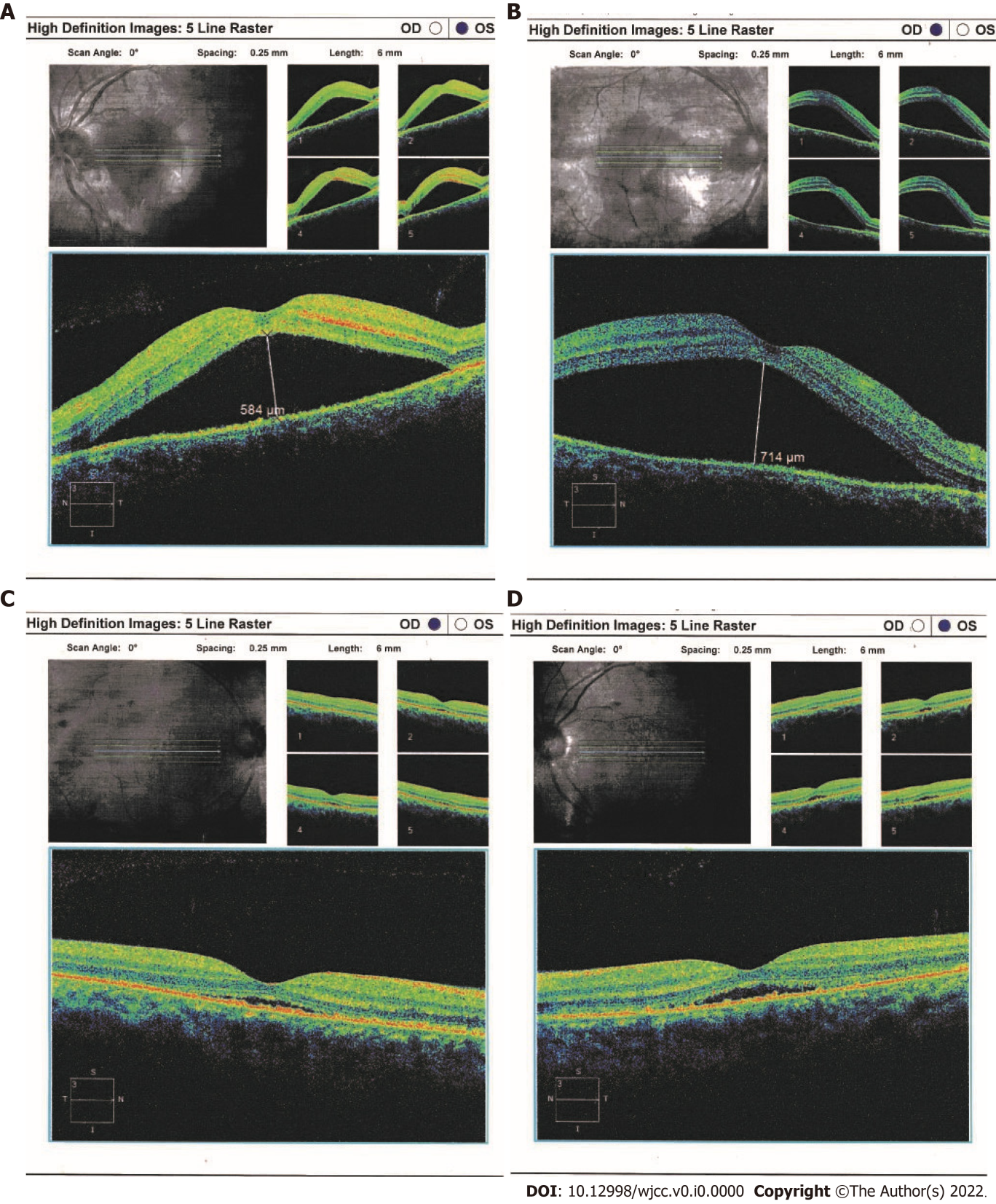 Figure 1 Ocular coherence tomography and ophthalmoscopy of both eyes. Serous retinal detachment (arrows) were obvious by ocular coherence tomography in the right (A) and left (B) eyes at initial presentation (May 22, 2018); C and D: After treatment with a systemic corticosteroid and an immunosuppressive agent, the detachment was improved in both eyes (June 19, 2018).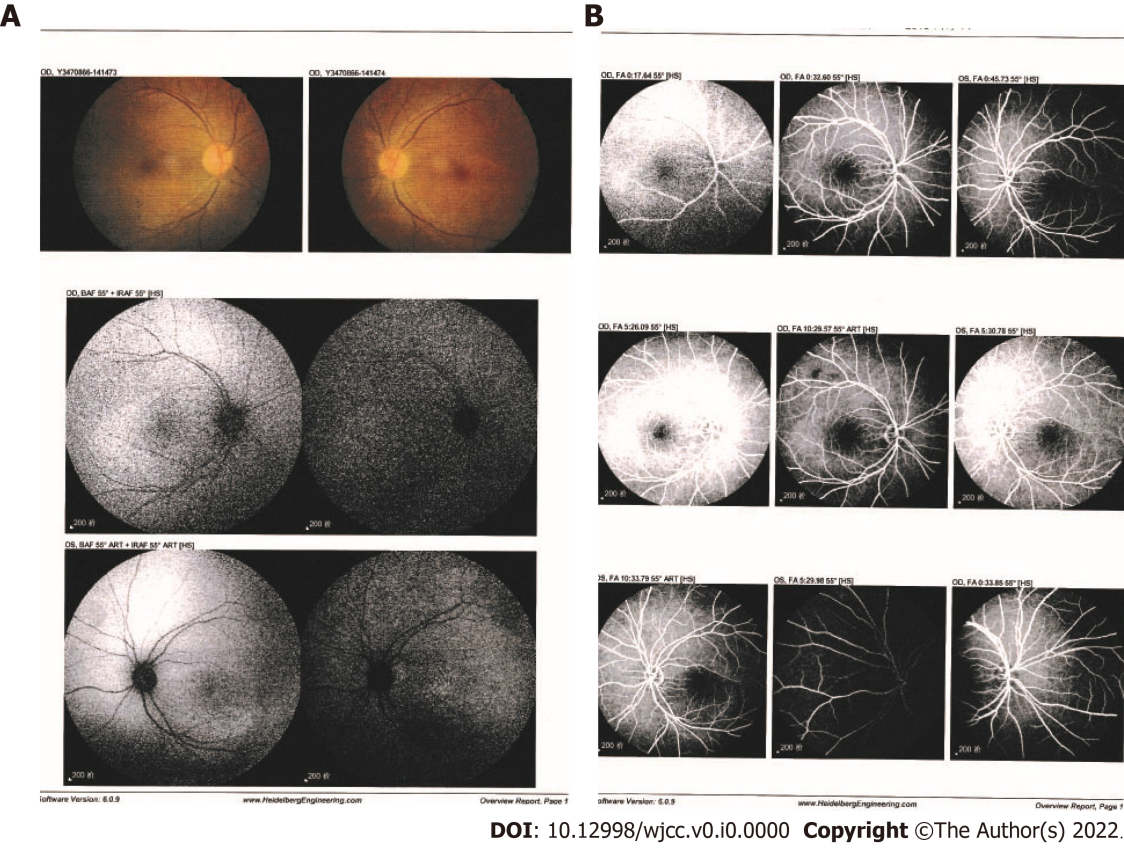 Figure 2 Fundus ﬂuorescein angiography and indocyanine green angiography findings. Indocyanine green angiography (A) and ﬂuorescein angiography (B) images of the patient after hospitalization showed no leakage from choroidal vessels (June 14, 2018).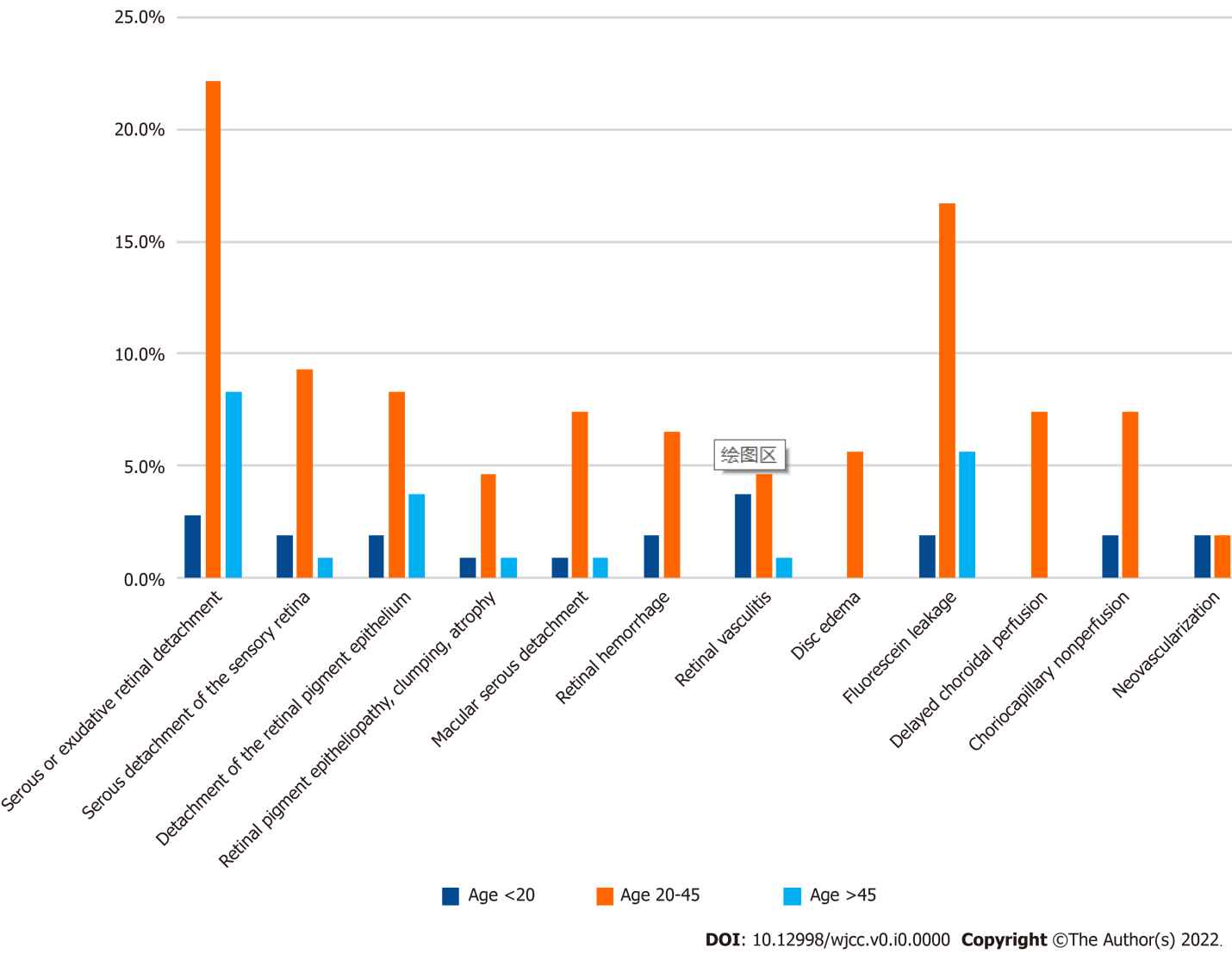 Figure 3 Frequencies of ocular imaging features of lupus choroidopathy in literature review. The patients were grouped by age at ocular involvement.